Publicado en White Plains, Nueva York el 08/05/2024 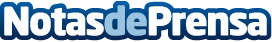 Loar Holdings Inc. anuncia la fecha de la conferencia sobre los resultados del primer trimestre de 2024Loar Holdings Inc. es un fabricante y proveedor diversificado con relaciones consolidadas con los principales OEM y Tier Ones aeroespaciales y de defensa de todo el mundoDatos de contacto:Ian McKillopLoar Group Investor Relations877-407-0670Nota de prensa publicada en: https://www.notasdeprensa.es/loar-holdings-inc-anuncia-la-fecha-de-la Categorias: Internacional Finanzas Otras Industrias Actualidad Empresarial http://www.notasdeprensa.es